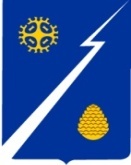 Ханты-Мансийский автономный округ – Югра (Тюменская область)Нижневартовский районАдминистрация  городского поселения ИзлучинскПОСТАНОВЛЕНИЕот 27.12.2012						                                             № 371пгт. ИзлучинскВ соответствии с Комплексными рекомендациями органам исполнительной власти субъектов Российской Федерации, органам местного самоуправления по реализации Федерального закона от 08.05.2010 № 83-ФЗ «О внесении изменений в отдельные законодательные акты Российской Федерации             в связи с совершенствованием правового положения государственных (муниципальных) учреждений»: Утвердить Перечень муниципальных услуг (работ), оказываемых (выполняемых) муниципальным казенным учреждением «Партнер» согласно приложению. Отделу по социальной сфере и связям с общественностью управления делами администрации поселения (А.Г. Панькина) опубликовать постановление на официальном сайте органов местного самоуправления поселения.  Контроль за выполнением постановления возложить на начальника управления по экономике, финансам и бюджетному учету администрации             поселения В.А. Берновик.Глава администрации поселения                                                            А.Б. КудрикПереченьмуниципальных услуг (работ), оказываемых (выполняемых) муниципальным казенным учреждением «Партнер»Об утверждении Перечня муниципальных услуг (работ) оказываемых (выполняемых) муниципальным казенным учреждением «Партнер»Приложение к постановлению администрации поселенияот 27.12.2012 № 371№п/пНаименованиемуниципальной услуги (работы)Категории потребителей муниципальной услуги (работы)Перечень и единицы измерения показателей муниципальной услуги (работы)Показатели, характеризующие качество муниципальной услуги (работы)Наименование муниципального учреждения, оказывающего (выполняющего) муниципальную услугу (работу)1234561.Предоставление земельного участка для погребенияфизические лица, юридические лицаколичество, предоставленных земельных участков (ед.)процент отклонения количества требуемых участков от фактически предоставленных (%)муниципальное казенное учреждение «Партнер»2.Выдача справки о захоронениифизические лица, юридические лицаколичество, выданных справок о захоронении (ед.)процент отклонения количества запрашиваемых справок от фактически выданных (%)муниципальное казенное учреждение «Партнер»3.Выдача разрешения на установку надмогильного сооруженияфизические лица, юридические лицаколичество, выданных разрешений на установку надмогильного сооружения (ед.)процент отклонения количества запрашиваемых разрешений от фактически выданных (%)муниципальное казенное учреждение «Партнер»